Arquitectura ANSI/SPARC (arquitectura de 3 esquemas).“Es una buena herramienta con la que el usuario puede visualizar los niveles del esquema de un sistema de bases de datos” .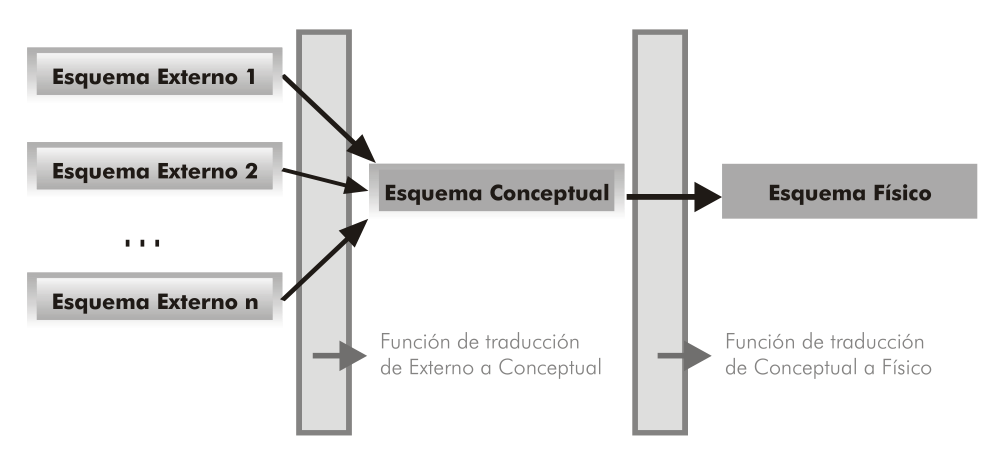 Figura 5. Niveles ANSI/SPARC 